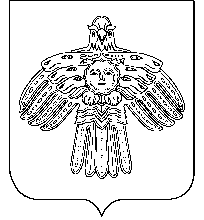 «УЛЫС  ОДЕС»  КАР  ОВМÖДЧÖМИНСА  СÖВЕТСОВЕТ  ГОРОДСКОГО  ПОСЕЛЕНИЯ  «НИЖНИЙ  ОДЕС»________________________________________________________________________________КЫВКÖРТÖДРЕШЕНИЕ«16» февраля  2018 года                                                                              № XIV-65Об утверждении Прогнозного плана  приватизации муниципальногоимущества, находящегося в собственности муниципального образования городского  поселения «Нижний Одес» на 2018 годРуководствуясь Федеральным законом от 21.12.2001 г. № 178-ФЗ«О приватизации государственного и муниципального имущества»Совет городского поселения «Нижний Одес» решил:1. Утвердить Прогнозный план приватизации муниципального имущества, находящегося в собственности муниципального образования городского поселения «Нижний Одес» на 2018 год, согласно приложению.2. Настоящее решение вступает в силу со дня его принятия и подлежит официальному  опубликованию (обнародованию) в информационном бюллетене «Нижнеодесский Вестник».Глава городского поселения «Нижний Одес» - председатель Совета поселения                                                           Н.П. ЧистоваПрогнозный план приватизации муниципального имущества,находящегося в собственности МО городского поселения «Нижний Одес» на 2018 год1. Нежилые помещения:2. Транспортные средства:                                                                                                       Приложение к решению Совета                                                                                          МО ГП «Нижний Одес»                                                                                                      от «16» февраля 2018 г. № XIV-65№п/ппрогн.планаНаименованиеобъектаГодпостройкиОбщаяплощадькв.м.БалансодержательобъектаПредполагаемыесрокиприватизацииСтоимость(руб.)12345671Бытовое здание, адрес объекта: Республика Коми. Г. Сосногорск, пгт. Нижний Одес, ул. Якимова, д. 1б, стр. 2198286,6Муниципальная казнамарт-июньПо результатам оценки№п/ппрогн.планаНаименованиеобъектаГодвыпускаБалансодержательобъектаПредполагаемыесрокиприватизацииСтоимость(руб.)1234561Автомашина NISSAN ALMERA CLASSIC 16PE, Легковой, идентификационный номер (VIN)KNMCHLMS7P662470, номер двигателя OG16 134786P, цвет: серебристый 2007Администрация городского поселения «Нижний Одес»февраль-майПо результатам оценки2Автомашина УАЗ-3962, Санитарный А:М, идентификационный номер (VIN) ХТТ396200Y0044807, номер двигателя УМЗ-41780В N Y1008709, цвет: Белая ночь2000Администрация городского поселения «Нижний Одес»февраль-майПо результатам оценки